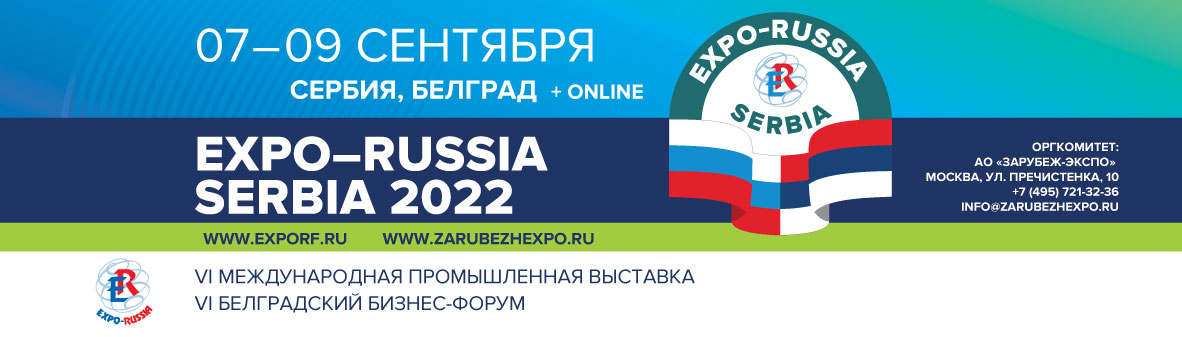 Проект на 14.04.2022КРУГЛЫЙ СТОЛ «Перспективы совместных исследований в сфере медицины, совместное производство лекарственных средств и медицинского оборудования. Медицинский туризм»Дата проведения:  07 сентября 2022 годаВремя проведения: 15:30 – 18.00Место проведения: Конгресс-центр «Metropol Palace», Зал «Ivo Andric Ballroom». Адрес: Beograde, Bulevar Kralja Alexandra, 69,  также онлайн на платформе  www.ExpoRF.ru При поддержке Минпромторга РоссииМодератор: Омутных Дмитрий Александрович - Председатель ассоциации импортеров и экспортеров в здравоохраненииРабочие языки: сербский, русский (синхронный перевод).Темы обсуждения:Медицинская и фармацевтическая промышленность Сербии. Опыт взаимодействия – история и перспективыРынок медицинских изделий и лекарственных препаратов на Балканах – возможности развития. Регуляторное взаимодействие как основной фактор, влияющий на динамику экспорта и импорта продукции. Гармонизация законодательства в области сертификации медицинской и фармацевтической продукции Клинический опыт и совместные исследования в области медицины как драйвер развития промышленностиПериод пандемии как окно возможностей. Трансфер российских технологий на примере производства вакцины от коронавирусной инфекции в СербииМедицинский туризм – точка экономического роста и индикатор уровня развития медициныЛокализация производств на примере вакцинСпикеры и темы докладов:- Приветственное слово Министерство здравоохранения Российской Федерации   (представитель уточняется)-  Министерство здравоохранения Республики Сербия (представитель уточняется)- Агентство по лекарствам и медицинским средствам Сербии (АЛИМС) (представитель уточняется)- Болотов Дмитрий Александрович -  департамент развития фармацевтической и медицинской промышленности Минпромторга России.  Тема уточняется- Шестаков Владислав Николаевич – Директор ФБУ ГИЛС и НП  (уточняется)- Омутных Дмитрий Александрович -  Председатель ассоциации импортеров и экспортеров в здравоохранении. Тема уточняетсяПрезентации российских фармацевтических и медицинских компаний:-  ООО «АИП» онлайнАлексеева Наталья Александровна Тема: «Аналитическое оборудование производства ООО «АИП» для биомониторинга при отравлении токсичными химическими элементами»-НИТУ «МИСиС»Рогозинский Евгений директор центра коммерциализации НИТУ «МИСиС»Тема: «Разработки центра биомедицинской инженерии» («Developments of the Biomedical engineering сenter»)Тема: «Направления развития Центра трансфера технологий НИТУ «МИСиС» «Development directions of the NUST MISIS Technology transfer center»-  Научно-оздоровительный комплекс «Журавли» (Махачкала)Магомедова Аминат Гимбатовна, директорТема: «Медицинский туризм - новый подход к реабилитации, конгресс-туризм»Участвуют: представители российских фармацевтических и медицинских компаний, учреждения здравоохранения, медицинский факультет Белградского университета, представители союзов и ассоциаций РФ и балканских стран, Росатом.ОБЯЗАТЕЛЬНАЯ РЕГИСТРАЦИЯ СПИКЕРОВ И СЛУШАТЕЛЕЙ НА www.ExpoEurasia.orgEXPORF.RUОргкомитет: АО «Зарубеж-Экспо»Тел.: +7 (495) 721-32-36Директор выставки -  Забелина Светлана Анатольевна zabelina@zarubezhexpo.ruОнлайн выставка на платформе www.ExpoRF.ruwww.zarubezhexpo.ru info@zarubezhexpo.ru 